20.03.2020r.  BIOLOGIA   KL.VIIKorzystając z podręcznika i zeszytu rozwiąż test. Możesz wydrukować test i wkleić  do zeszytu lub zapisz tylko prawidłowe odpowiedzi w zeszycie. Decyzja należy do ciebie. Pamiętaj o systematycznym prowadzeniu zeszytu.Pozdrawiam serdecznie Z. Łapczyńska TEMAT:  Powtórzenie  wiadomości  z  budowy  i  funkcji  krwi.Zadanie 1  (0–1 p.)  Dokończ zdanie.  Wybierz odpowiedź A lub B i jej uzasadnienie 1 lub 2.                                   Leukocyty, czyli krwinki białe   Odp. ………………Zadanie 2   (0–1 p.)  Dokończ zdanie.  Wybierz odpowiedź A lub B i jej uzasadnienie 1 lub 2.  Erytrocyty, czyli krwinki czerwone   Odp. ………………Zadanie 3  (0–3 p.)  Przyporządkuj  podanym  składnikom  krwi odpowiednie funkcje:Fibrynogen.		1. Transport  tlenu.Przeciwciała.		2. Udział w krzepnięciu krwi.Erytrocyty.		3. Regulacja temperatury  ciała	4. Zwalczanie drobnoustrojówA._______ B. _______ C. _______Zadanie 4  (0–3 p.)  Podaj nazwy składników krwi, których dotyczą poniższe opisy:a)  te komórki nie mają jądra komórkowego, a kształtem przypominają spłaszczony krążek……………..………..b) są najmniejszymi elementami morfotycznymi krwi, które gromadzą się w miejscach uszkodzenia naczyń …….c) są jedynymi komórkami krwi, które wykazują zdolność ruchu.  ……………………………….Zadanie 5  (0–3 p.)  Uzupełnij tabelę.  Wpisz w odpowiednie rubryki brakujące informacje.          Zadanie 6  (0–2 p.)   W tabeli  przedstawiono wyniki badania krwi pani Zofii.Określ, czy wyniki badania krwi pani Zofii są prawidłowe. Uzasadnij odpowiedź za pomocą jednego argumentu.Odp. Wyniki badania krwi pani Zofii są   ………………………………..   ponieważ  ……………………………………………………………………………………………………………………………………………………A.pełnią funkcję odpornościową,ponieważ1.uczestniczą w wytwarzaniu skrzepu.B.chronią organizm przed utratą krwi,ponieważ2.niszczą drobnoustroje  chorobotwórcze.A.transportują tlen w organizmie,ponieważ1.zawierają barwnik hemoglobinę.B.uczestniczą w mechanizmach odporności,ponieważ2.produkują przeciwciała.Antygen  w  błonie erytrocytu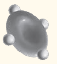 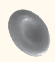 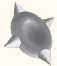 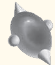 Grupa krwiAPrzeciwciała   w osoczu krwianty-AParametrWynikNormaKrwinki czerwone4,5 mln/mm34,0–5,5 mln/mm³Krwinki białe28 tys./mm34–10 tys./mm³Płytki krwi250 tys./mm3150–450 tys./mm³Hemoglobina15,0 g/dl12–16 g/dlHematokryt38,7%38–45%